Steckbrief Fuchs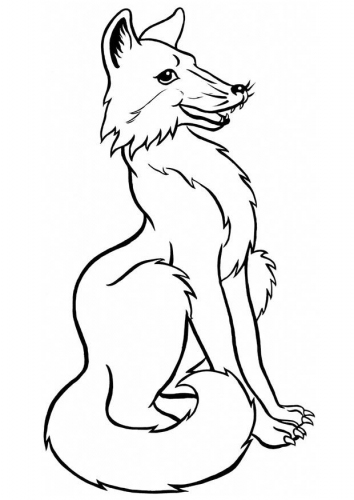 AussehenDer Fuchs gleicht dem Hund.Er hat kürzere Beine als der Hund.Er ist 60 – 90 cm lang und ca. 40 cm hoch.Der Schwanz ist buschig und halb so lang wie der ganze Fuchs.Der Bauch, die Schnauze und die Innenseite der Beine sind weiss.Das restliche Fell ist rotbraun.Füchse haben spitzige Ohren.LebensraumDie Füchse finden immer ein Zuhause.Sie können sich ihrer Lebensumgebung anpassen.Sie leben in Wälder, Gebirge, Küsten oder nahe bei Städten.AlterDie meisten Füchse werden bis zu 12 Jahre alt. Rassen / ArtenEs gibt den Rotfuchs bei uns.Im Norden und in der Arktis gibt es den Eisfuchs.In Nordafrika gibt es den Wüstenfuchs und in den Steppen den Steppenfuchs.FeindeDie Menschen sind die grössten Feinde der Füchse.Zu den natürlichen Feinden des Fuchses zählen der Luchs, der Wolf und der Steinadler.NahrungFüchse ernähren sich hauptsächlich von Fleisch.Manchmal essen sie auch Beeren und Früchte.Oder sie essen, was sie in den Abfalleimern der Stadt finden.BesonderheitenFüchse sind sehr sportlich.Sie springen 5 Meter weit und 2 Meter hoch.Sie können sich in der kleinsten Höhle verstecken.Sie rennen bis zu 50 Kilometer pro Stunde.Füchse sind schlau.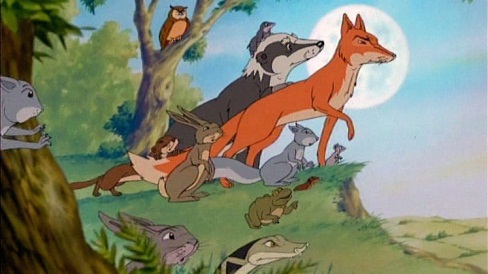 D’ Tier vom grosse WaldD’ Tier vom grosse WaldD’ Tier vom grosse WaldFride (10)Fride (10)Fride (10)